KATILIM BAŞVURU FORMUKATILIMCIMesleği	:Oda Sicil No:Adı Soyadı:Mezun Olduğu Okul:Mezun Olduğu Yıl:	E-posta:Telefon: Adres : 									TARİH /İMZAEĞİTİM PROGRAMI16 Aralık 2012 tarihli Resmi Gazetede yayımlanan “LPG Piyasası Eğitim ve Sorumlu Müdür Yönetmeliği” kapsamında Mühendisler için Adana’da düzenlenecektir.EĞİTİM İÇİN BAŞVURUDA İSTENECEK BELGELER-2 adet fotoğraf, -Kayıtlı olunan Meslek Odası’ndan üyelik yükümlülüklerinin yerine getirildiğine dair belge, -Nüfus cüzdanı fotokopisi, -Resmi kuruluşlardan alınacak adres belgesi, -Kursa katılım ve belge bedelini ödediğine ilişkin makbuz,DERS NOTLARI VE KATILIMCI BELGESİDers notları, eğitim programı başlangıcında CD olarak verilecek, eğitim programının bitiminde yapılacak sınavda başarılı olanlara LPG Otogaz İstasyonları Sorumlu Müdür Eğitim Sertifikası verilecektir.SEMİNER SÜRESİ3 gün,	 Saat: 09:30 –18:00 arasıKATILIM ÜCRETİ250,00 TL(Eğitim ücreti 225,00 TL, belge ücreti ise 25,00 TL) dir.KAYITLAR VE ÖDEME ŞEKLİEğitim Programı’na katılabilmek için katılım ücretinin Kimya Mühendisleri Odası Güney Bölge Şubesi’nin T.İş Bankası Gazipaşa Bulvarı Şubesi (6014) 451788 no.lu hesabına yatırılması(Şubeye elden de yatırılabilir.),  gerekli evraklar ve “Katılım Başvuru Formu” ile birlikte başvuru adresine iletilmesi gerekmektedir. Kontenjanımız sınırlıdır. Başvuru sırasına göre katılımcılar belirlenecektir.BAŞVURU VE EĞİTİMİN YAPILACAĞI ADRESTMMOB Kimya Mühendisleri Odası Güney Bölge ŞubesiReşatbey Mah. 62005 Sok. Eryılmaz Apt. K:1 D:1 Seyhan / ADANATel: 0(322) 458 29 78Faks: 0(322) 458 86 43E-Posta: guney@kmo.org.tr * Kimya Mühendisleri Odası Güney Bölge Şubesi eğitim tarihini değiştirme hakkına sahiptir.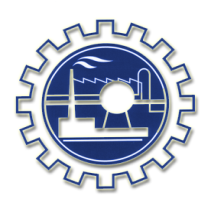 TMMOB TMMOBKİMYA MÜHENDİSLERİ ODASIGÜNEY BÖLGE ŞUBESİLPG OTOGAZ İSTASYONLARI SORUMLU MÜDÜR EĞİTİMİ* 11-13 ARALIK 2013ADANA*16 Aralık 2012 tarihli Resmi Gazetede yayımlanan “LPG Piyasası Eğitim ve Sorumlu Müdür Yönetmeliği” kapsamında Mühendisler katılabilecektir.